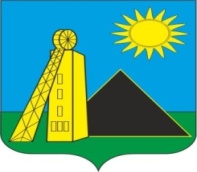                                             Российская Федерация                       Администрация Углеродовского городского поселенияКрасносулинского районаРостовской области                                                 ПОСТАНОВЛЕНИЕ   23.08.2022                                 №  44                                      п.УглеродовскийО внесении изменений в постановление Администрации Углеродовского городского поселения от 15.06.2021 № 72 «Об утверждении административного регламента по предоставлению муниципальной услуги «Получение разрешения на отклонение от предельных параметров разрешенного строительства, реконструкции объектов капитального троительтва»В целях приведения в соответствие  с законодательством нормативно-правовых актов, в соответствии с федеральным законом от 06.10.2003 № 131-ФЗ «Об общих принципах организации местного самоуправления в Российской Федерации» Федеральным законом от 27.07.2010 № 210-ФЗ «Об организации предоставления государственных и муниципальных услуг», руководствуясь ст. 33 Устава муниципального образования «Углеродовское городское поселение», Администрация Углеродовского  городского поселенияПОСТАНОВЛЯЕТ:Внести  в постановление Администрации Углеродовского городского поселения от 15.06.2021 № 72 «Об утверждении административного регламента по предоставлению муниципальной услуги «Получение разрешения на отклонение от предельных параметров разрешенного строительства, реконструкции объектов капитального строительства» следующие изменения, дополнить раздел 5 пунктами 10; 11 в редакции, согласно приложения. 2. Настоящее постановление вступает в законную силу с момента официального опубликования (обнародования) и подлежит размещению на официальном сайте Администрации Углеродовского городского поселения в информационно-телекоммуникационной сети «Интернет».3. Контроль за исполнением настоящего постановления оставляю за собой.Глава Администрации Углеродовского городского поселения	                                       С. Г. Ильяев                                                                              Приложение к постановлению Администрации Углеродовскогогородского поселения от  23.08.2022 № 44Административный регламент по предоставлению муниципальной услуги«Получение разрешения на отклонение от предельных параметров разрешенного строительства, реконструкции объектов капитального строительства» 10. В случае признания жалобы подлежащей удовлетворению в ответе заявителю, указанном в части 8 настоящей статьи, дается информация о действиях, осуществляемых органом, предоставляющим государственную услугу, органом, предоставляющим муниципальную услугу, многофункциональным центром либо организацией, предусмотренной частью 1.1 статьи 16 настоящего Федерального закона, в целях незамедлительного устранения выявленных нарушений при оказании государственной или муниципальной услуги, а также приносятся извинения за доставленные неудобства и указывается информация о дальнейших действиях, которые необходимо совершить заявителю в целях получения государственной или муниципальной услуги.        11. В случае признания жалобы не подлежащей удовлетворению в ответе заявителю, указанном в части 8 настоящей статьи, даются аргументированные разъяснения о причинах принятого решения, а также информация о порядке обжалования принятого решения.